My Career Interests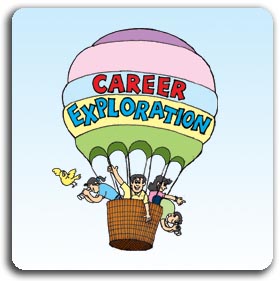 On the following website, http://vacareerview.org/k5/check-it/kids-search/ you will explore many different careers that may be of interest to you and something you wish to pursue one day. Please select your top 3 and provide the following information on them. 1. Career:Duties of this career include:Skills needed for this career include:I am interested in this career because….I could prepare myself for this career by…..2. Career:Duties of this career include:Skills needed for this career include:I am interested in this career because….I could prepare myself for this career by…..3. Career:Duties of this career include:Skills needed for this career include:I am interested in this career because….I could prepare myself for this career by…..